Comunicato stampa

Bando 2022.3 dedicato alle “Attività culturali”

Sostegno a 15 nuovi progetti per uno stanziamento complessivo di 64mila euro


Monza, 20 maggio 2022 – Quindici progetti per uno stanziamento complessivo di 64mila euro derivanti da risorse territoriali di Fondazione Cariplo: la Fondazione della Comunità di Monza e Brianza punta sulla cultura, dando una risposta alle numerose richieste arrivate dalle non profit del territorio che hanno partecipato al Bando 2022.3 dedicato alle “Attività culturali”. Concerti e music performance, visite guidate alla scoperta delle bellezze del territorio, premi letterari, rassegne a tema ambientale e concorsi pianistici internazionali, festival di teatro per i più piccoli e mostre d’arte contemporanea: il mondo della cultura a tutto tondo è pronto a mettersi in gioco, per coinvolgere l’intera comunità in attività di sicuro interesse. "In queste settimane abbiamo ricevuto numerose richieste: siamo sicuri che i progetti, interessanti e coinvolgenti, riescano a rivolgersi a tanti pubblici diversi. Consapevoli del ruolo di primo piano che la cultura svolge nella vita di tutti i giorni, abbiamo deciso di dare questa prima risposta alle numerose realtà attive nella nostra provincia desiderose di contribuire alla promozione e alla riscoperta della bellezza, in tutte le sue forme: l’avvio di alcune iniziative è previsto proprio in questi giorni", ha dichiarato il presidente della Fondazione della Comunità di Monza e Brianza Giuseppe Fontana. Ma un nuovo bando dedicato al sostegno delle Attività culturali, il 2022.4, è già pronto per essere studiato dalle non profit del territorio, che potranno presentare domanda entro il prossimo 14 ottobre (qui tutti i dettagli).Ora per le organizzazioni no profit scatta il cronometro per raccogliere le donazioni a favore dei progetti. Riceveranno infatti conferma del contributo le iniziative che riusciranno a raccogliere da parte di individui, imprese, enti pubblici e privati, donazioni pari al 20% del contributo stanziato dalla Fondazione: un importo che sarà destinato interamente al progetto e liquidato all’organizzazione per la sua realizzazione. C’è tempo fino al 30 novembre 2022.Per maggiori dettagli sulle singole iniziative selezionate è possibile consultare il sito della Fondazione MB a questo link.
Nelle prossime settimane sarà data notizia delle progettualità selezionate con i bandi 2022.1 dedicato alle attività educative, 2022.2 rivolto invece all’assistenza sociale e 2022.5 Youth Bank.COME CONTRIBUIRE ALLA REALIZZAZIONE DEI PROGETTI SELEZIONATIAnche quest’anno sarà possibile sostenere attivamente i progetti selezionati: tutti lo potranno fare - cittadini, imprese, amministrazioni pubbliche, enti privati - attraverso una donazione. Si tratta di un meccanismo che la Fondazione sperimenta con successo già da qualche anno: quasi tutti i progetti selezionati, infatti, raggiungono l’obiettivo, a testimonianza della generosità e della solidarietà presente nel nostro territorio.Perché la Fondazione deliberi in via definitiva il proprio contributo per il progetto, dovranno pervenire alla Fondazione entro il 30 novembre 2022 donazioni pari almeno al 20% del contributo stanziato, utilizzando le seguenti coordinate:Fondazione della Comunità di Monza e Brianza OnlusIBAN: IT03 Q050 3420 4080 0000 0029 299C/C postale 1025487529                           
Causale: “titolo del progetto”È possibile anche effettuare donazioni online direttamente dal sito fondazionemonzabrianza.org: per ognuno dei progetti selezionati è stata attivata una raccolta fondi.Per informazioni:Federica Fenaroli | Fondazione della Comunità di Monza e Brianza OnlusVia Gerardo dei Tintori, 18 - Monza | 039.3900942info@fondazionemonzabrianza.org - www.fondazionemonzabrianza.orghttps://www.facebook.com/FondazioneComunitaMB/ https://www.instagram.com/fondazionemb/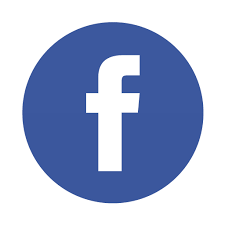 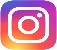 